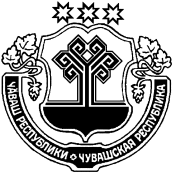 О внесении изменений в постановление администрации Янтиковского муниципального округа от 05.09.2023 № 836 «Об утверждении Положения об организации питания обучающихся в муниципальных общеобразовательных организациях Янтиковского муниципального округа»Администрация Янтиковского муниципального округа                                                п о с т а н о в л я е т:1. Внести в Положение об организации питания обучающихся в муниципальных общеобразовательных организациях Янтиковского муниципального округа, утвержденное постановлением администрации Янтиковского муниципального округа от 05.09.2023 № 836 (далее – Положение), следующие изменения:пункт 1.4. Положения изложить в следующей редакции:«1.4. Отдел образования администрации Янтиковского муниципального округа (далее – Уполномоченный орган), предоставляющий услуги по питанию на льготной основе, обеспечивает размещение информации о предоставлении указанных мер социальной поддержки посредством использования государственной информационной системы «Единая централизованная цифровая платформа в социальной сфере» (далее – единая цифровая платформа) в порядке, установленном Федеральным законом от 17.07.1999                        № 178-ФЗ «О государственной социальной помощи» и постановлением Правительства Российской Федерации от 29.12.2023 № 2386 «О государственной информационной системе «Единая централизованная цифровая платформа в социальной сфере».Размещение и получение указанной информации в единой цифровой платформе осуществляется в соответствии с Федеральным законом от 17.07.1999 № 178-ФЗ «О государственной социальной помощи». Размещенная информация о мерах социальной поддержки может быть получена посредством использования единой цифровой платформы в порядке и объеме, установленными Правительством Российской Федерации.»;в разделе 4 «Питание обучающихся на платной и льготной основах»:а) п. 4.2 изложить в следующей редакции:«4.2. Право на получение льготного питания имеют:обучающиеся из многодетных малоимущих семей, получающие основное общее и среднее общее образование в общеобразовательных организациях, обеспечиваются бесплатным завтраком и обедом (двухразовое питание). Под многодетной малоимущей семьей понимается семья, имеющая трех и более детей в возрасте до 18 лет, зарегистрированная в установленном порядке в качестве малоимущей;обучающиеся, получающие начальное общее образование в общеобразовательных организациях, обеспечиваются бесплатным горячим питанием, предусматривающим наличие горячего блюда, не считая горячего напитка (обед);обучающиеся с ограниченными возможностями здоровья, получающие основное общее и среднее общее образование в общеобразовательных организациях, обеспечиваются бесплатным завтраком и обедом (двухразовое питание);обучающиеся с ограниченными возможностями здоровья, получающие начальное общее образование в общеобразовательных организациях, обеспечиваются бесплатным завтраком;дети-инвалиды, получающие основное общее и среднее общее образование в общеобразовательных организациях, обеспечиваются бесплатным завтраком и обедом (двухразовое питание);дети-инвалиды, получающие начальное общее образование в общеобразовательных организациях, обеспечиваются бесплатным завтраком;обучающиеся, получающие начальное общее, основное общее и среднее общее образование, являющиеся членами семей участников специальной военной операции на территориях Украины, Донецкой Народной Республики, Луганской Народной Республики, Херсонской и Запорожской областей (далее - участники специальной военной операции), обеспечиваются бесплатным завтраком и обедом (двухразовое питание). Предоставление мер поддержки осуществляется в период участия в специальной военной операции. Для целей настоящего Положения под участниками специальной военной операции понимаются следующие граждане Российской Федерации:1) военнослужащие войск национальной гвардии Российской Федерации, лица, проходящие службу в войсках национальной гвардии Российской Федерации и имеющие специальное звание полиции, принимающие участие в специальной военной операции;2) проходящие военную службу в Вооруженных Силах Российской Федерации по контракту, направленные из Федерального казенного учреждения «Военный комиссариат Чувашской Республики» для участия в специальной военной операции, а также проходящие военную службу по контракту в воинских частях, дислоцированных на территории Чувашской Республики, принимающих участие в специальной военной операции;3) направленные из Федерального казенного учреждения «Военный комиссариат Чувашской Республики» для заключения контракта о добровольном содействии в выполнении задач, возложенных на Вооруженные Силы Российской Федерации, принимающие участие в специальной военной операции;4) призванные на военную службу по мобилизации в Вооруженные Силы Российской Федерации в соответствии с Указом Президента Российской Федерации от 21 сентября 2022 года № 647 «Об объявлении частичной мобилизации в Российской Федерации», принимающие участие в специальной военной операции.6) граждане Российской Федерации, указанные в пунктах 1-4 настоящей части, погибшие (умершие) в результате участия в специальной военной операции.Обучающимся, одновременно относящимся к нескольким категориям лиц, питание предоставляется по одному из оснований.Льготное питание не предоставляется обучающимся в выходные и праздничные дни, в дни каникулярного периода, в дни отсутствия по болезни, без уважительных причин, в период отмены занятий в связи с закрытием на карантин в общеобразовательной организации, при этом выплата денежной компенсации за пропущенные дни и отказ от питания не производится»;б) абзац десятый п.п. 4.4.3 изложить в следующей редакции:«Компенсация за питание обучающимся, имеющим статус «обучающийся с ограниченными возможностями здоровья», получающим образование вне организаций, осуществляющих образовательную деятельность, в форме семейного образования, или родителям (законным представителям) несовершеннолетних обучающихся с ограниченными возможностями здоровья, получающих образование вне организаций, осуществляющих образовательную деятельность в форме семейного образования, осуществляется в размере 138 рублей в день исходя из количества учебных дней в месяце при 5-дневной учебной неделе и выплачивается в безналичной форме ежемесячно до 25 числа месяца, следующего за отчетным, на лицевой счет обучающегося или его родителя (законного представителя) (в случае, если обучающийся является несовершеннолетним), указанный в заявлении»;в) п.п. 4.4.3 дополнить абзацем одиннадцатым следующего содержания:«Компенсация за питание обучающимся, имеющим статус «обучающийся с ограниченными возможностями здоровья», получающим образование на дому, или родителям (законным представителям) несовершеннолетних обучающихся с ограниченными возможностями здоровья, получающих образование на дому, осуществляется в размере 120 рублей в день исходя из количества учебных дней в месяце при 5-дневной учебной неделе и выплачивается в безналичной форме ежемесячно до 25 числа месяца, следующего за отчетным, на лицевой счет обучающегося или его родителя (законного представителя) (в случае, если обучающийся является несовершеннолетним), указанный в заявлении»;г) абзацы одиннадцать - семнадцать считать абзацами двенадцать – восемнадцать;д) п.п. 4.4.4 дополнить абзацем следующего содержания: «Компенсация за питание детей-инвалидов, получающих образование на дому, осуществляется в размере 120 рублей в день исходя из количества учебных дней в месяце при 5 или 6-дневной учебной неделе и выплачивается в безналичной форме ежемесячно до 25 числа месяца, следующего за отчетным, на лицевой счет обучающегося или его родителя (законного представителя) (в случае, если обучающийся является несовершеннолетним), указанный в заявлении»;е) абзац первый в п. 4.4.5 изложить в следующей редакции:«4.4.5. Для обучающихся общеобразовательных организаций, являющихся членами семей участников специальной военной операции на территориях Украины, Донецкой Народной Республики, Луганской Народной Республики, Херсонской и Запорожской областей, проживающих в Чувашской Республике, а также погибших (умерших) в результате участия в специальной военной операции».2. Настоящее постановление вступает в силу со дня его официального опубликования. Глава Янтиковскогомуниципального округа                                                                    О.А. ЛомоносовЧУВАШСКАЯ РЕСПУБЛИКА ЧĂВАШ РЕСПУБЛИКИ АДМИНИСТРАЦИЯ ЯНТИКОВСКОГО МУНИЦИПАЛЬНОГО ОКРУГАПОСТАНОВЛЕНИЕ10.04.2024 № 383село ЯнтиковоТĂВАЙ МУНИЦИПАЛЛĂ ОКРУГĚНАДМИНИСТРАЦИЙĔЙЫШĂНУ10.04.2024  383 № Тǎвай ялě